T.C.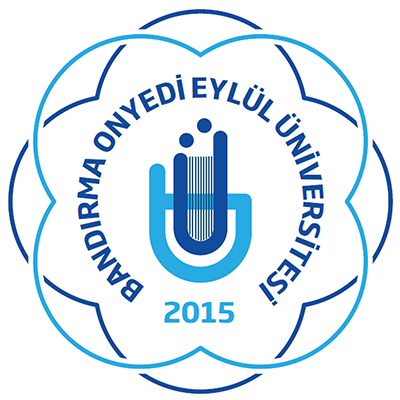 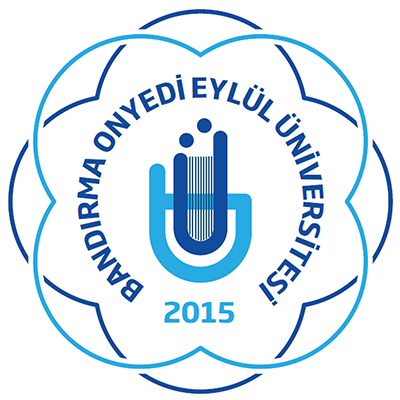 BANDIRMA ONYEDİ EYLÜL ÜNİVERSİTESİSAĞLIK BİLİMLERİ ENSTİTÜSÜ MÜDÜRLÜĞÜDosya Kodu : 302.14.03		     			          Konu: ………….  Adlı Öğrencinin TİK Ara Raporu hk.(ABD Üst Yazısı EBYS imzalı)SAĞLIK BİLİMLERİ ENSTİTÜSÜ MÜDÜRLÜĞÜNE,	Enstitümüzün  ,  …’na ………… numara ile kayıtlı kayıtlı doktora öğrencisi…………………………………….’nin  “Tez İzleme Komitesi Ara Rapor Formu”  ekte sunulmuştur.Gereğini ve bilgilerinizi arz ederim.										Anabilim Dalı Başkanı											e-İmzalıEK: 1. Tez İzleme Komitesi Ara Rapor Formu        2. Doktora Tez Ara Rapor Formu         3. Uzmanlık Alan Dersi Başarı Formu Yukarıda bilgileri sunulan Doktora öğrencisi ’aşağıda başlığı verilen doktora tezinin  dönem çalışmalarını kapsayan ara raporu ve bir sonraki dönem yapacağı çalışma planı tarafımızdan incelenmiştir.Komitemizin  tarihli Doktora Ara Değerlendirme toplantısında yaptığı değerlendirme sonucunda, Doktora öğrencisi tarafından  raporun   ile karar vermiştir.TEZ İZLEME KOMİTESİ TARAFINDAN ÖNERİLEN DOKTORA TEZİNİN YENİ BAŞLIĞI (VARSA)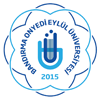 BANDIRMA ONYEDİ EYLÜL ÜNİVERSİTESİSAĞLIK BİLİMLERİ ENSTİTÜSÜTEZ İZLEME KOMİTESİ ARA RAPOR FORMUDök. No: Sayfa No:1/1ÖĞRENCİNİN:ÖĞRENCİNİN:ÖĞRENCİNİN:Numarası:Adı Soyadı:Anabilim Dalı:Programı:Öğretim Yılı / Dönemi: / Mevcut Doktora Tezinin:Mevcut Doktora Tezinin:Türkçe AdıYabancı Dilde AdıTez AdıYabancı Dilde Tez AdıBANDIRMA ONYEDİ EYLÜL ÜNİVERSİTESİSAĞLIK BİLİMLERİ ENSTİTÜSÜDOKTORA TEZ ARA RAPOR FORMUDök. No: Sayfa No:1/1